Market Leader (Intermediate) 3rd Edition, Course BookTo-do list (список завдань):P. 62, Ex. 1, 2, noun combinations (A,B)P. 63,  ex. Writing (e-mail), vocabulary (advertising)P.64,  vocabulary (money)P. 64-65 ex. 1, 2, 3P. 65 ex. Skills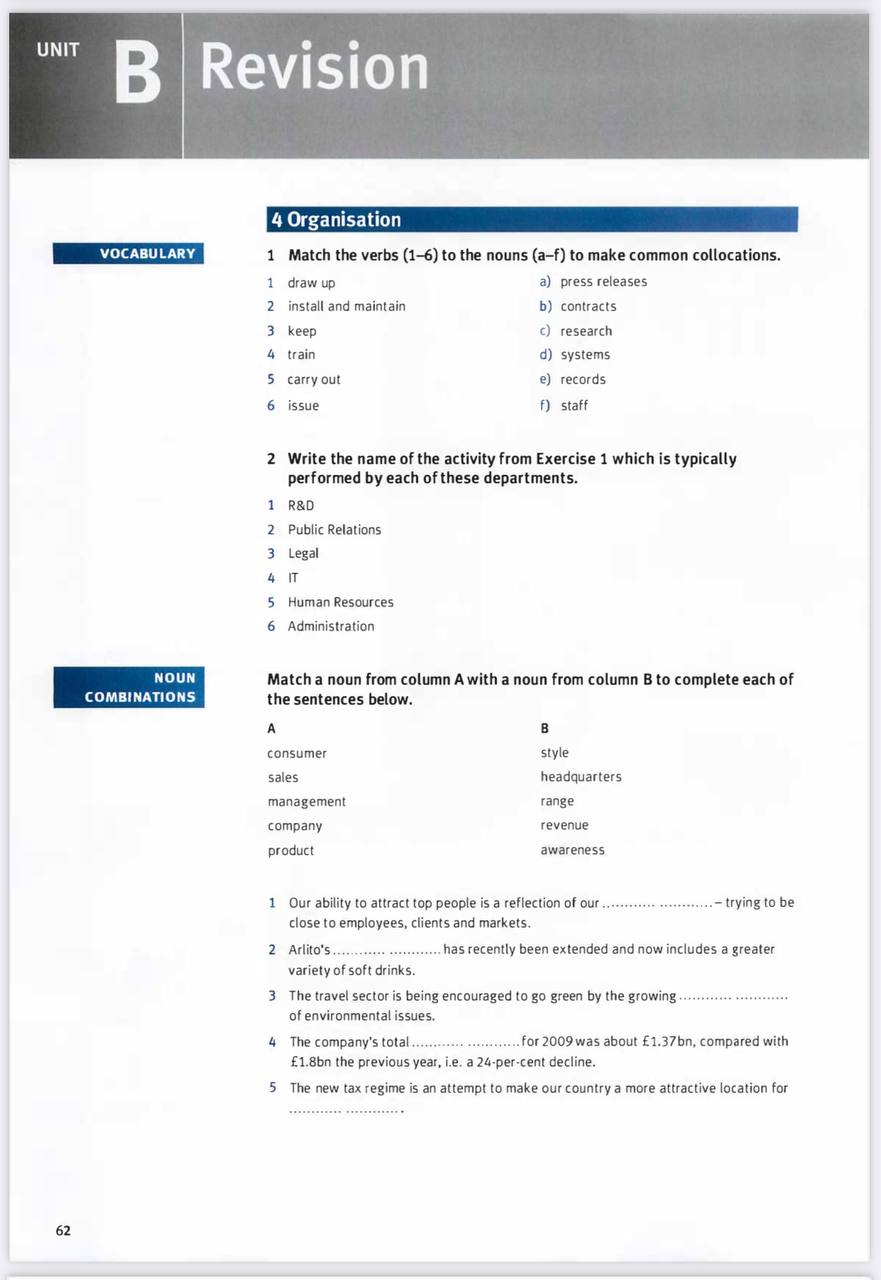 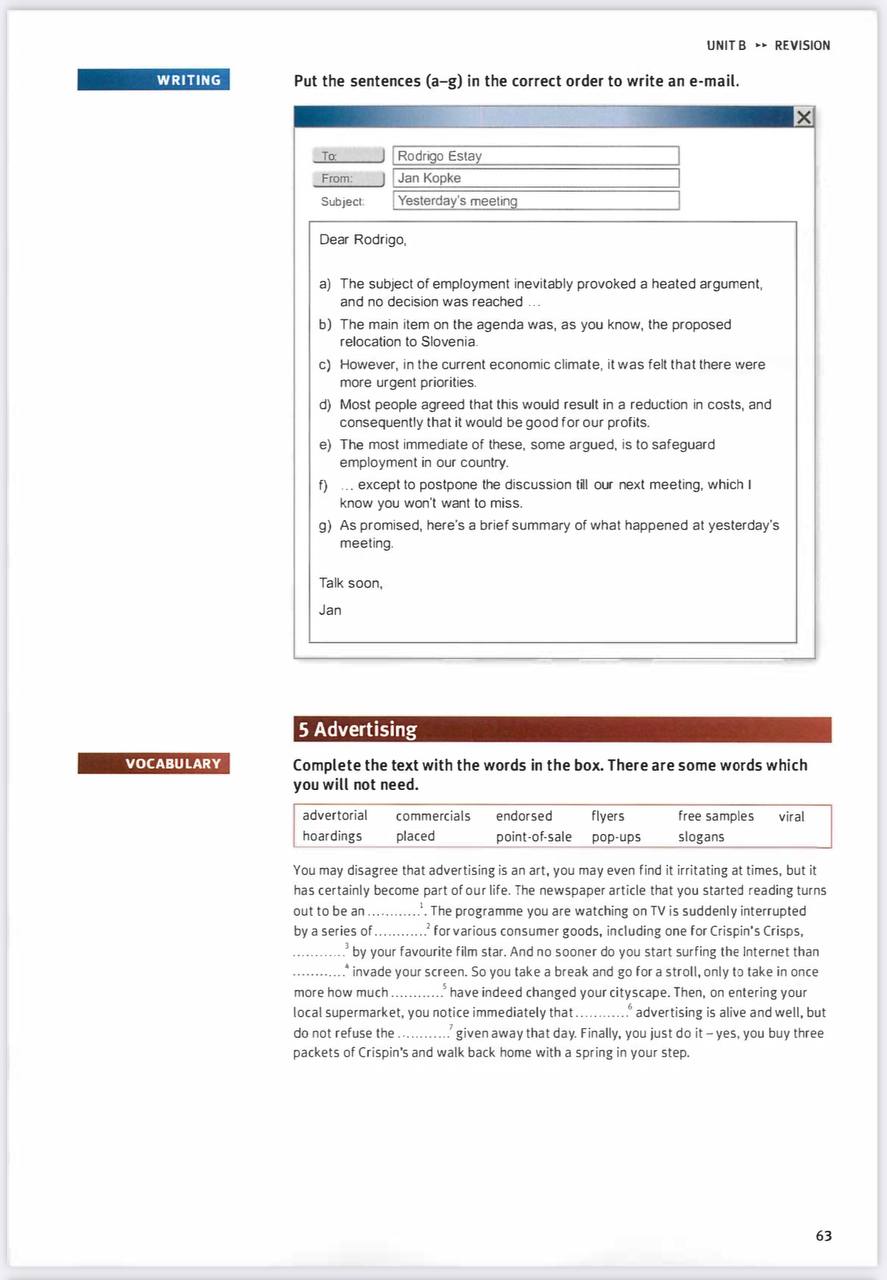 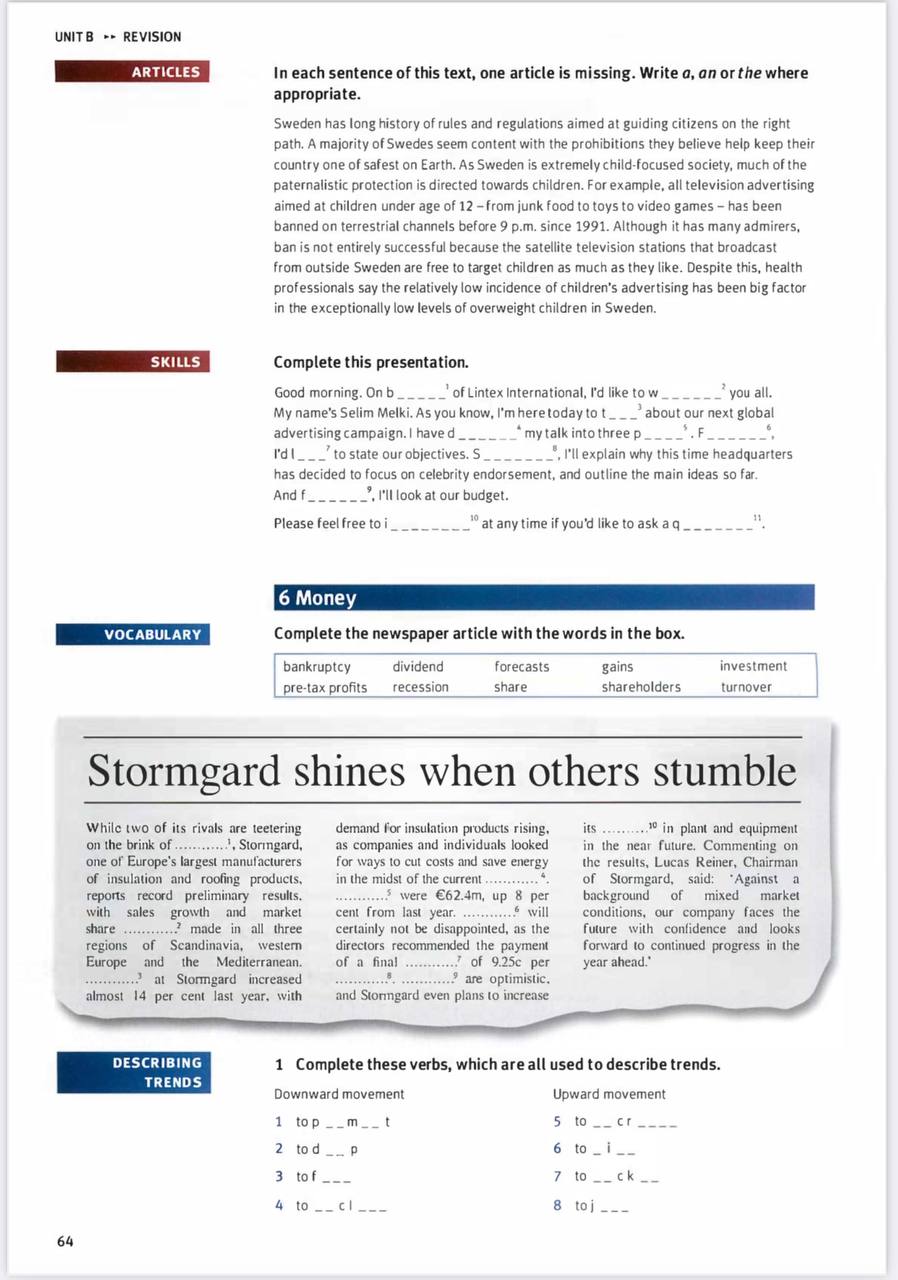 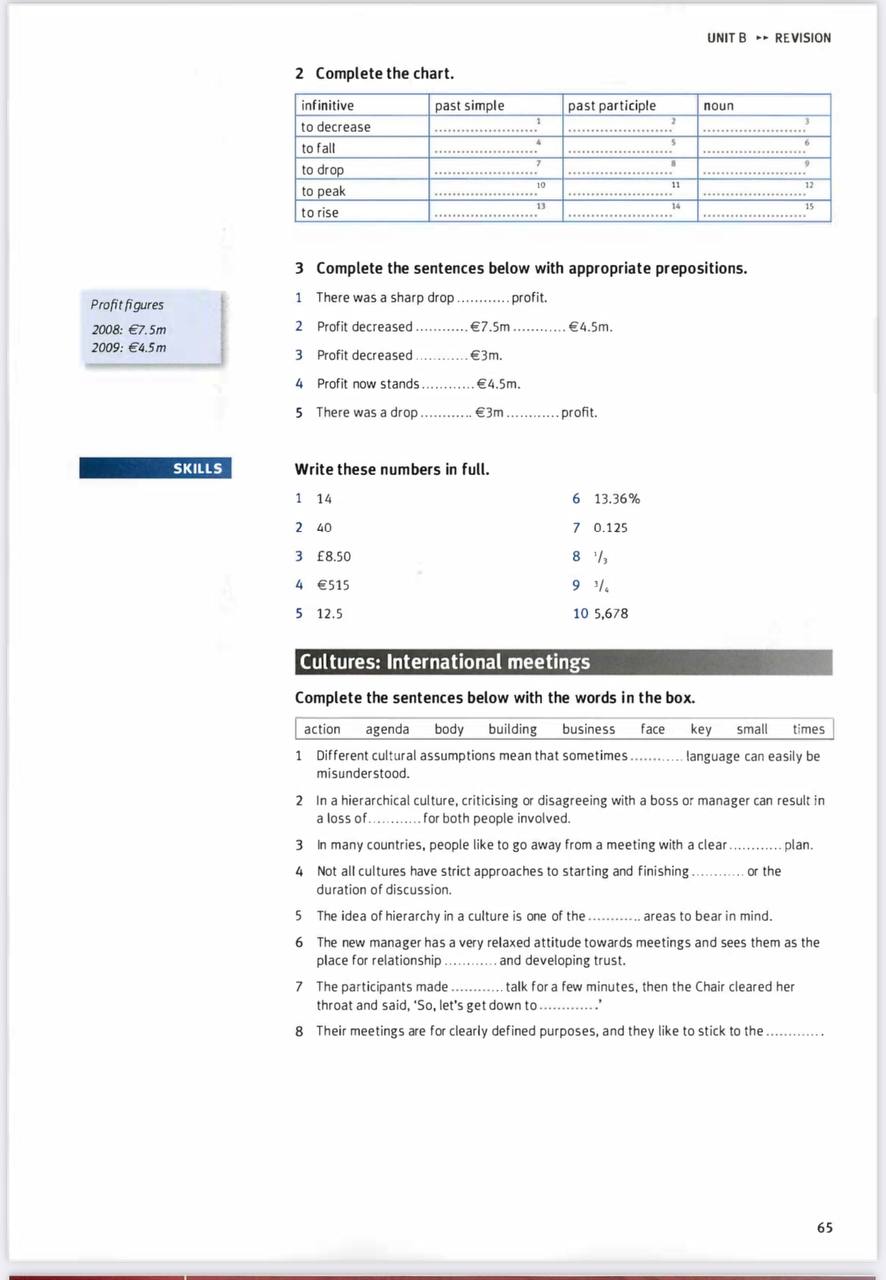 